§812-B.  Recording requirementsTo satisfy the recording provisions of sections 812 and 812‑A, with respect to land in the unorganized territory, the notice shall describe the land specifically or by reference to source of title, so as to identify it, and shall not be in the form of a reference to whatever land the person may own in the respective county or township. Such notice shall expire after 10 years but new notices, each effective for a 10-year period, may be so recorded at any time.  [PL 1979, c. 541, Pt. A, §138 (AMD).]SECTION HISTORYPL 1971, c. 450, §3 (NEW). PL 1979, c. 541, §A138 (AMD). The State of Maine claims a copyright in its codified statutes. If you intend to republish this material, we require that you include the following disclaimer in your publication:All copyrights and other rights to statutory text are reserved by the State of Maine. The text included in this publication reflects changes made through the First Regular and First Special Session of the 131st Maine Legislature and is current through November 1. 2023
                    . The text is subject to change without notice. It is a version that has not been officially certified by the Secretary of State. Refer to the Maine Revised Statutes Annotated and supplements for certified text.
                The Office of the Revisor of Statutes also requests that you send us one copy of any statutory publication you may produce. Our goal is not to restrict publishing activity, but to keep track of who is publishing what, to identify any needless duplication and to preserve the State's copyright rights.PLEASE NOTE: The Revisor's Office cannot perform research for or provide legal advice or interpretation of Maine law to the public. If you need legal assistance, please contact a qualified attorney.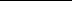 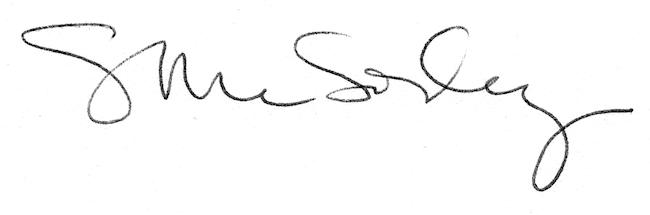 